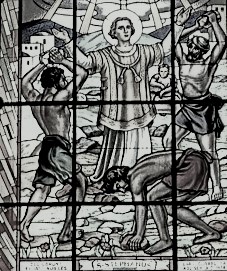     FARSKÉ OZNAMY         na týždeň od 25.3. do  31.3. 2019                                	       Liturgický kalendár:Poriadok sv. omší :Ostatné oznamy:Poklona Sviatosti Oltárnej za kňazské a rehoľné povolania bude vo farskom kostole vo štvrtok od 17,00 do 18,00. Pobožnosť Krížovej cesty v pôstnom období býva vždy v piatok o 17,15 a v nedeľu o 15,00.V piatky Pôstneho obdobia bývajú pri večerných sv. omšiach namiesto homílií Katechézy o Sv. omši. Srdečne všetkých pozývame.Nitrianska diecéza organizuje v dňoch 5. - 7. apríla 2019 diecézne stretnutie mládeže P.S. 2019, na ktorom bude pre účastníkov pripravený bohatý program. Bližšie informácie o programe záujemcovia získajú na stránke psnitra.nrb.sk, kde nájdu aj prihlasovací formulár.Novú knihu o rehoľnej sestre misionárke Veronike Ráckovej z Bánova si môžete kúpiť v sakristii za 10 €.Pôstny koncert zboru Adoremus bude na budúcu nedeľu po večernej sv. omši, o 19,00. Vstupné na koncert je dobrovoľné.Cirkevná základná škola Žofie Bosniakovej v Šuranoch pozýva rodičov budúcich prvákov na Deň otvorených dverí  v sobotu 30. marca 2019 popoludní od 14,00 do 17,00. Zápis detí do 1. ročníka bude na Cirkevnej škole prebiehať v dňoch od 1.4. do 5.4. 2019 vždy od 14,00 do 17,00. Katolícka škola je na základe zmluvy Slovenskej republiky so Svätou Stolicou zárukou výchovy detí v duchu katolíckej viery a morálky.Na Slovenskú katolícku charitu sme vyzbierali 1290€, z toho v Šuranoch 860€, v Nitrianskom Hrádku 160€ a v Kostolnom Seku 270€.Zo soboty na nedeľu sa mení čas zo zimného na letný. Hodinky si pred spaním posúvame o hodinu dopredu.Budúca nedeľa je radostná nedeľa. Môže sa slávnostne hrať na organe a ozdobovať oltáre kvetmi.PondelokZvestovanie PánaslávnosťUtorokfériaStredafériaŠtvrtokfériaPiatokfériaSobotafériaNedeľa4. pôstna nedeľa  - nedeľa radostivšedný deň:NEDEĽA:Farský kostol:         Po – So:  06.30     18.00          Št: 8.00 08.00    10.00         18.00Nitriansky Hrádok:Po: 16.30           09.00Kostolný Sek:Po: 16.30                      10:30                       